2016 Beam Prelims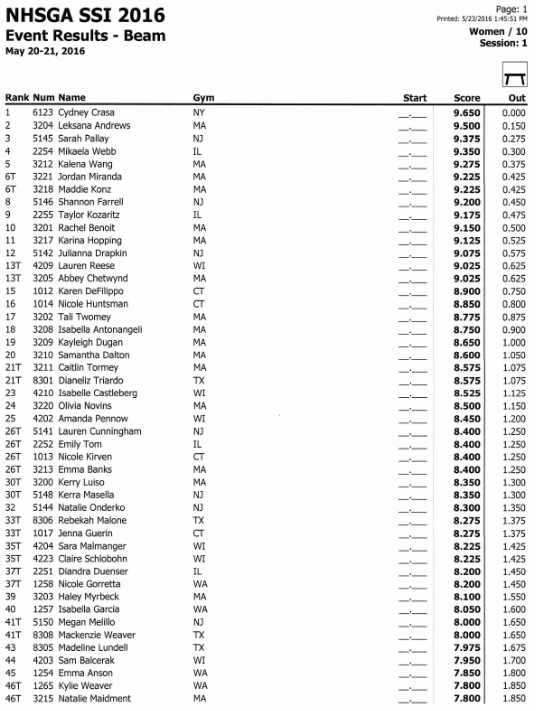 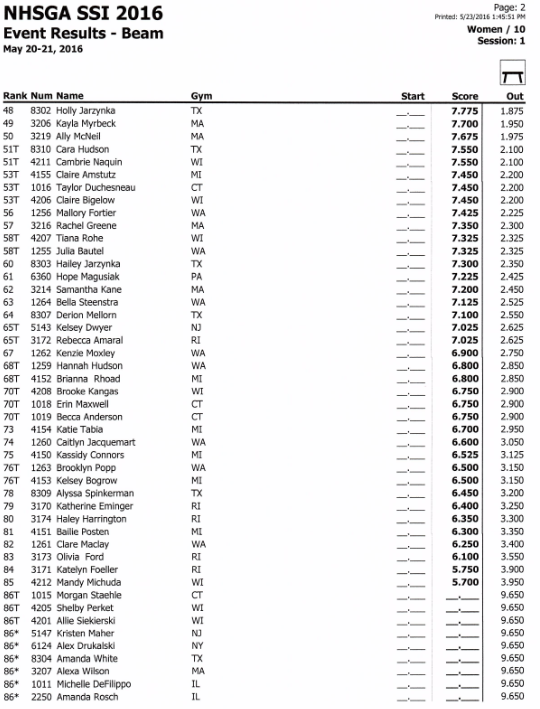 